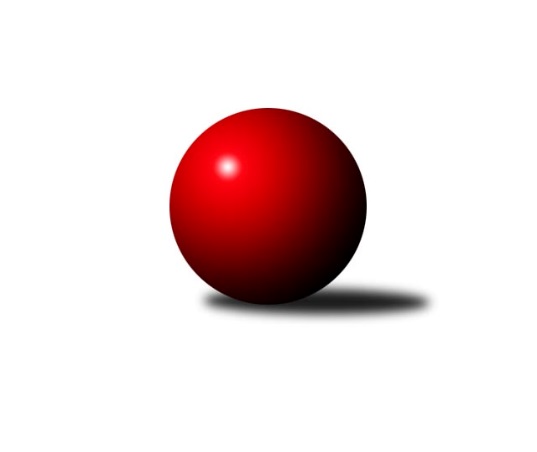 Č.2Ročník 2012/2013	22.9.2012Nejlepšího výkonu v tomto kole: 2569 dosáhlo družstvo: TJ Horní Benešov ˝C˝Krajský přebor MS 2012/2013Výsledky 2. kolaSouhrnný přehled výsledků:TJ Unie Hlubina˝B˝	- TJ  Krnov ˝B˝	2:14	2472:2487		21.9.KK Minerva Opava ˝B˝	- TJ VOKD Poruba ˝B˝	12:4	2564:2486		22.9.TJ Nový Jičín ˝A˝	- TJ Frenštát p.R.˝A˝	10:6	2387:2363		22.9.TJ Sokol Dobroslavice ˝A˝	- TJ Spartak Bílovec ˝A˝	14:2	2321:2290		22.9.TJ Opava ˝C˝	- TJ Sokol Bohumín ˝B˝	14:2	2542:2397		22.9.TJ Horní Benešov ˝D˝	- TJ Horní Benešov ˝C˝	4:12	2400:2569		22.9.Tabulka družstev:	1.	TJ Opava ˝C˝	2	2	0	0	30 : 2 	 	 2538	4	2.	TJ Horní Benešov ˝C˝	2	2	0	0	22 : 10 	 	 2553	4	3.	KK Minerva Opava ˝B˝	2	2	0	0	22 : 10 	 	 2537	4	4.	TJ  Krnov ˝B˝	2	1	0	1	18 : 14 	 	 2362	2	5.	TJ Sokol Dobroslavice ˝A˝	2	1	0	1	18 : 14 	 	 2351	2	6.	TJ VOKD Poruba ˝B˝	2	1	0	1	16 : 16 	 	 2442	2	7.	TJ Nový Jičín ˝A˝	2	1	0	1	16 : 16 	 	 2399	2	8.	TJ Spartak Bílovec ˝A˝	2	1	0	1	16 : 16 	 	 2352	2	9.	TJ Sokol Bohumín ˝B˝	2	1	0	1	14 : 18 	 	 2412	2	10.	TJ Frenštát p.R.˝A˝	2	0	0	2	12 : 20 	 	 2433	0	11.	TJ Horní Benešov ˝D˝	2	0	0	2	6 : 26 	 	 2336	0	12.	TJ Unie Hlubina˝B˝	2	0	0	2	2 : 30 	 	 2381	0Podrobné výsledky kola:	 TJ Unie Hlubina˝B˝	2472	2:14	2487	TJ  Krnov ˝B˝	Josef Kyjovský	 	 186 	 223 		409 	 0:2 	 412 	 	194 	 218		Pavel Jalůvka	Rudolf Riezner	 	 202 	 222 		424 	 0:2 	 458 	 	226 	 232		Jaroslav Lakomý	Miloslav Palička	 	 188 	 170 		358 	 0:2 	 387 	 	198 	 189		Miluše Rychová	Martin Ferenčík	 	 195 	 221 		416 	 0:2 	 421 	 	217 	 204		Vladimír Vavrečka	Petr Foniok	 	 192 	 220 		412 	 0:2 	 415 	 	204 	 211		Jiří Chylík	Roman Grüner	 	 234 	 219 		453 	 2:0 	 394 	 	191 	 203		František Vícharozhodčí: Nejlepší výkon utkání: 458 - Jaroslav Lakomý	 KK Minerva Opava ˝B˝	2564	12:4	2486	TJ VOKD Poruba ˝B˝	Jan Král	 	 230 	 235 		465 	 2:0 	 438 	 	212 	 226		Jan Žídek	Jana Martínková	 	 206 	 202 		408 	 0:2 	 413 	 	205 	 208		Zdeněk Mžik	Renáta Smijová	 	 209 	 215 		424 	 2:0 	 405 	 	217 	 188		Petr Oravec	Petr Frank	 	 197 	 235 		432 	 2:0 	 388 	 	193 	 195		Břetislav Mrkvica	Vladimír Staněk	 	 199 	 198 		397 	 0:2 	 410 	 	222 	 188		Michal Bezruč	Tomáš Král	 	 223 	 215 		438 	 2:0 	 432 	 	222 	 210		Václav Boháčíkrozhodčí: Nejlepší výkon utkání: 465 - Jan Král	 TJ Nový Jičín ˝A˝	2387	10:6	2363	TJ Frenštát p.R.˝A˝	Michal Pavič	 	 202 	 197 		399 	 2:0 	 370 	 	192 	 178		Jaroslav Petr	Jiří Hradil	 	 174 	 199 		373 	 0:2 	 397 	 	196 	 201		Milan Kučera	Libor Jurečka	 	 175 	 207 		382 	 0:2 	 395 	 	201 	 194		Zdeněk Michna	Jiří Madecký	 	 195 	 194 		389 	 0:2 	 396 	 	190 	 206		Zdeněk Bordovský	Josef Zavacký	 	 214 	 227 		441 	 2:0 	 419 	 	203 	 216		Ladislav Petr	Jan Pospěch	 	 212 	 191 		403 	 2:0 	 386 	 	183 	 203		Otakar Binekrozhodčí: Nejlepší výkon utkání: 441 - Josef Zavacký	 TJ Sokol Dobroslavice ˝A˝	2321	14:2	2290	TJ Spartak Bílovec ˝A˝	Ivo Pavlík	 	 175 	 159 		334 	 0:2 	 406 	 	198 	 208		Karel Šnajdárek	Martin Třečák	 	 185 	 208 		393 	 2:0 	 364 	 	171 	 193		Rostislav Klazar	Josef Schwarz	 	 192 	 185 		377 	 2:0 	 345 	 	163 	 182		Antonín Fabík	Ivo Kovářík	 	 209 	 206 		415 	 2:0 	 386 	 	185 	 201		Karel Mareček	René Gazdík	 	 190 	 220 		410 	 2:0 	 398 	 	205 	 193		Vladimír Štacha	Karel Kuchař	 	 182 	 210 		392 	 2:0 	 391 	 	189 	 202		Milan Binarrozhodčí: Nejlepší výkon utkání: 415 - Ivo Kovářík	 TJ Opava ˝C˝	2542	14:2	2397	TJ Sokol Bohumín ˝B˝	Jana Tvrdoňová	 	 219 	 209 		428 	 2:0 	 415 	 	195 	 220		Libor Krajčí	Rudolf Tvrdoň	 	 186 	 199 		385 	 0:2 	 410 	 	213 	 197		Karol Nitka	Dana Lamichová	 	 232 	 217 		449 	 2:0 	 385 	 	181 	 204		Alfréd Herman	Petr Schwalbe	 	 210 	 194 		404 	 2:0 	 362 	 	190 	 172		Lukáš Modlitba	Karel Škrobánek	 	 205 	 219 		424 	 2:0 	 416 	 	209 	 207		Jaromír Piska	Lubomír Škrobánek	 	 214 	 238 		452 	 2:0 	 409 	 	209 	 200		Josef Kuzmarozhodčí: Nejlepší výkon utkání: 452 - Lubomír Škrobánek	 TJ Horní Benešov ˝D˝	2400	4:12	2569	TJ Horní Benešov ˝C˝	Vladislav Vavrák	 	 189 	 172 		361 	 0:2 	 425 	 	229 	 196		Jaromír Hendrych	Marek Bilíček	 	 214 	 205 		419 	 2:0 	 408 	 	193 	 215		Michal Rašťák	Zdeňka Habartová	 	 198 	 213 		411 	 2:0 	 393 	 	198 	 195		Miroslav Petřek st.	Michael Dostál	 	 202 	 211 		413 	 0:2 	 439 	 	212 	 227		Luděk Zeman	Zdeněk Smrža	 	 198 	 185 		383 	 0:2 	 440 	 	229 	 211		David Láčík	Zdeněk Kment	 	 197 	 216 		413 	 0:2 	 464 	 	204 	 260		Jaromír Hendrych ml.rozhodčí: Nejlepší výkon utkání: 464 - Jaromír Hendrych ml.Pořadí jednotlivců:	jméno hráče	družstvo	celkem	plné	dorážka	chyby	poměr kuž.	Maximum	1.	Dana Lamichová 	TJ Opava ˝C˝	449.00	308.0	141.0	3.0	1/1	(449)	2.	Michal Blažek 	TJ Opava ˝C˝	444.00	312.0	132.0	6.0	1/1	(444)	3.	Jana Tvrdoňová 	TJ Opava ˝C˝	443.50	298.5	145.0	4.5	1/1	(459)	4.	Michal Krejčiřík 	TJ Horní Benešov ˝C˝	443.00	292.0	151.0	7.0	1/1	(443)	5.	Lubomír Škrobánek 	TJ Opava ˝C˝	441.00	302.0	139.0	7.0	1/1	(452)	6.	Luděk Zeman 	TJ Horní Benešov ˝C˝	439.00	309.0	130.0	4.0	1/1	(439)	7.	Petr Frank 	KK Minerva Opava ˝B˝	437.00	296.0	141.0	6.0	2/2	(442)	8.	Jan Král 	KK Minerva Opava ˝B˝	436.00	286.0	150.0	3.0	2/2	(465)	9.	Jaromír Hendrych ml. 	TJ Horní Benešov ˝C˝	433.50	293.5	140.0	3.5	1/1	(464)	10.	Ladislav Petr 	TJ Frenštát p.R.˝A˝	433.00	291.0	142.0	2.0	2/2	(447)	11.	Jaromír Hendrych 	TJ Horní Benešov ˝C˝	430.00	289.0	141.0	5.5	1/1	(435)	12.	David Láčík 	TJ Horní Benešov ˝C˝	430.00	291.0	139.0	6.5	1/1	(440)	13.	Tomáš Král 	KK Minerva Opava ˝B˝	429.50	293.0	136.5	3.5	2/2	(438)	14.	Petr Oravec 	TJ VOKD Poruba ˝B˝	423.50	280.0	143.5	6.0	2/2	(442)	15.	Jaromír Piska 	TJ Sokol Bohumín ˝B˝	423.00	277.0	146.0	7.0	2/2	(430)	16.	Michal Pavič 	TJ Nový Jičín ˝A˝	422.50	286.0	136.5	4.0	2/2	(446)	17.	Karel Škrobánek 	TJ Opava ˝C˝	422.00	303.0	119.0	6.5	1/1	(424)	18.	Karol Nitka 	TJ Sokol Bohumín ˝B˝	417.00	283.5	133.5	7.0	2/2	(424)	19.	Vladimír Staněk 	KK Minerva Opava ˝B˝	416.50	290.5	126.0	4.5	2/2	(436)	20.	Roman Grüner 	TJ Unie Hlubina˝B˝	415.50	279.5	136.0	10.0	2/2	(453)	21.	Vladimír Vavrečka 	TJ  Krnov ˝B˝	412.50	288.5	124.0	6.0	2/2	(421)	22.	Karel Šnajdárek 	TJ Spartak Bílovec ˝A˝	412.00	282.0	130.0	4.5	2/2	(418)	23.	Renáta Smijová 	KK Minerva Opava ˝B˝	412.00	288.5	123.5	7.5	2/2	(424)	24.	Michael Dostál 	TJ Horní Benešov ˝D˝	411.50	275.0	136.5	5.0	2/2	(413)	25.	Jaroslav Lakomý 	TJ  Krnov ˝B˝	411.50	289.5	122.0	10.0	2/2	(458)	26.	Michal Rašťák 	TJ Horní Benešov ˝C˝	411.00	291.0	120.0	7.0	1/1	(414)	27.	Jan Žídek 	TJ VOKD Poruba ˝B˝	411.00	300.0	111.0	13.0	2/2	(438)	28.	Zdeněk Bordovský 	TJ Frenštát p.R.˝A˝	408.00	285.0	123.0	7.0	2/2	(420)	29.	Miroslav Petřek  st.	TJ Horní Benešov ˝C˝	407.50	278.5	129.0	12.0	1/1	(422)	30.	Libor Krajčí 	TJ Sokol Bohumín ˝B˝	407.00	294.0	113.0	8.0	2/2	(415)	31.	René Gazdík 	TJ Sokol Dobroslavice ˝A˝	406.00	284.5	121.5	3.5	2/2	(410)	32.	Josef Kuzma 	TJ Sokol Bohumín ˝B˝	404.50	272.5	132.0	5.5	2/2	(409)	33.	Jiří Madecký 	TJ Nový Jičín ˝A˝	402.50	279.5	123.0	5.5	2/2	(416)	34.	Martin Ferenčík 	TJ Unie Hlubina˝B˝	401.00	281.5	119.5	9.5	2/2	(416)	35.	Michal Bezruč 	TJ VOKD Poruba ˝B˝	401.00	283.0	118.0	4.0	2/2	(410)	36.	Milan Kučera 	TJ Frenštát p.R.˝A˝	400.50	282.0	118.5	5.0	2/2	(404)	37.	Jaroslav Petr 	TJ Frenštát p.R.˝A˝	400.00	269.0	131.0	4.0	2/2	(430)	38.	Milan Binar 	TJ Spartak Bílovec ˝A˝	400.00	282.5	117.5	4.5	2/2	(409)	39.	Zdeněk Michna 	TJ Frenštát p.R.˝A˝	400.00	286.5	113.5	8.5	2/2	(405)	40.	Vladimír Štacha 	TJ Spartak Bílovec ˝A˝	397.00	277.0	120.0	8.0	2/2	(398)	41.	Libor Jurečka 	TJ Nový Jičín ˝A˝	395.50	272.0	123.5	9.0	2/2	(409)	42.	Petr Foniok 	TJ Unie Hlubina˝B˝	395.00	282.5	112.5	11.5	2/2	(412)	43.	Rostislav Klazar 	TJ Spartak Bílovec ˝A˝	394.00	271.0	123.0	5.0	2/2	(424)	44.	Zdeněk Kment 	TJ Horní Benešov ˝D˝	393.50	284.0	109.5	9.0	2/2	(413)	45.	Petr Schwalbe 	TJ Opava ˝C˝	393.50	290.0	103.5	12.0	1/1	(404)	46.	František Vícha 	TJ  Krnov ˝B˝	392.50	275.5	117.0	8.5	2/2	(394)	47.	Rudolf Tvrdoň 	TJ Opava ˝C˝	391.50	276.5	115.0	8.0	1/1	(398)	48.	Miluše Rychová 	TJ  Krnov ˝B˝	391.50	281.5	110.0	8.0	2/2	(396)	49.	Karel Kuchař 	TJ Sokol Dobroslavice ˝A˝	388.50	274.5	114.0	9.5	2/2	(392)	50.	Zdeňka Habartová 	TJ Horní Benešov ˝D˝	386.50	279.5	107.0	8.5	2/2	(411)	51.	Lukáš Modlitba 	TJ Sokol Bohumín ˝B˝	386.00	280.0	106.0	11.0	2/2	(410)	52.	Josef Schwarz 	TJ Sokol Dobroslavice ˝A˝	380.50	262.5	118.0	7.5	2/2	(384)	53.	Jiří Chylík 	TJ  Krnov ˝B˝	379.00	270.5	108.5	9.0	2/2	(415)	54.	Zdeněk Smrža 	TJ Horní Benešov ˝D˝	379.00	272.5	106.5	10.5	2/2	(383)	55.	Jan Pospěch 	TJ Nový Jičín ˝A˝	377.50	264.5	113.0	10.5	2/2	(403)	56.	Vladislav Vavrák 	TJ Horní Benešov ˝D˝	373.00	280.5	92.5	13.0	2/2	(385)	57.	Miloslav Palička 	TJ Unie Hlubina˝B˝	361.00	264.0	97.0	12.5	2/2	(364)	58.	Antonín Fabík 	TJ Spartak Bílovec ˝A˝	360.50	269.0	91.5	13.0	2/2	(376)	59.	Jiří Hradil 	TJ Nový Jičín ˝A˝	350.50	243.5	107.0	12.0	2/2	(373)		Radek Škarka 	TJ Nový Jičín ˝A˝	460.00	310.0	150.0	5.0	1/2	(460)		Josef Zavacký 	TJ Nový Jičín ˝A˝	441.00	295.0	146.0	4.0	1/2	(441)		Václav Boháčík 	TJ VOKD Poruba ˝B˝	432.00	294.0	138.0	7.0	1/2	(432)		Lumír Kocián 	TJ Sokol Dobroslavice ˝A˝	424.00	292.0	132.0	6.0	1/2	(424)		Rudolf Riezner 	TJ Unie Hlubina˝B˝	424.00	295.0	129.0	5.0	1/2	(424)		Marek Bilíček 	TJ Horní Benešov ˝D˝	419.00	283.0	136.0	6.0	1/2	(419)		Ivo Kovářík 	TJ Sokol Dobroslavice ˝A˝	415.00	293.0	122.0	3.0	1/2	(415)		Josef Vávra 	TJ Sokol Dobroslavice ˝A˝	415.00	301.0	114.0	7.0	1/2	(415)		Zdeněk Mžik 	TJ VOKD Poruba ˝B˝	413.00	296.0	117.0	6.0	1/2	(413)		Pavel Jalůvka 	TJ  Krnov ˝B˝	412.00	290.0	122.0	7.0	1/2	(412)		Josef Kyjovský 	TJ Unie Hlubina˝B˝	409.00	310.0	99.0	6.0	1/2	(409)		Jana Martínková 	KK Minerva Opava ˝B˝	408.00	284.0	124.0	5.0	1/2	(408)		Roman Klímek 	TJ VOKD Poruba ˝B˝	405.00	275.0	130.0	6.0	1/2	(405)		Mária Konečná 	KK Minerva Opava ˝B˝	403.00	273.0	130.0	9.0	1/2	(403)		Josef Hájek 	TJ Unie Hlubina˝B˝	403.00	283.0	120.0	9.0	1/2	(403)		Tomáš Binek 	TJ Frenštát p.R.˝A˝	397.00	275.0	122.0	7.0	1/2	(397)		Vladimír Rada 	TJ VOKD Poruba ˝B˝	393.00	272.0	121.0	11.0	1/2	(393)		Martin Třečák 	TJ Sokol Dobroslavice ˝A˝	393.00	286.0	107.0	6.0	1/2	(393)		Pavel Šmydke 	TJ Spartak Bílovec ˝A˝	390.00	284.0	106.0	5.0	1/2	(390)		Břetislav Mrkvica 	TJ VOKD Poruba ˝B˝	388.00	269.0	119.0	4.0	1/2	(388)		Karel Mareček 	TJ Spartak Bílovec ˝A˝	386.00	265.0	121.0	11.0	1/2	(386)		Otakar Binek 	TJ Frenštát p.R.˝A˝	386.00	273.0	113.0	10.0	1/2	(386)		Alfréd Herman 	TJ Sokol Bohumín ˝B˝	385.00	278.0	107.0	9.0	1/2	(385)		Jaroslav Klekner 	TJ VOKD Poruba ˝B˝	382.00	268.0	114.0	9.0	1/2	(382)		Václav Rábl 	TJ Unie Hlubina˝B˝	381.00	275.0	106.0	15.0	1/2	(381)		Karel Ridl 	TJ Sokol Dobroslavice ˝A˝	370.00	253.0	117.0	11.0	1/2	(370)		Zbyněk Tesař 	TJ Horní Benešov ˝D˝	366.00	260.0	106.0	10.0	1/2	(366)		Lukáš Světlík 	TJ Sokol Bohumín ˝B˝	364.00	264.0	100.0	10.0	1/2	(364)		Vítězslav Kadlec 	TJ  Krnov ˝B˝	338.00	236.0	102.0	13.0	1/2	(338)		Ivo Pavlík 	TJ Sokol Dobroslavice ˝A˝	334.00	246.0	88.0	14.0	1/2	(334)Sportovně technické informace:Starty náhradníků:registrační číslo	jméno a příjmení 	datum startu 	družstvo	číslo startu
Hráči dopsaní na soupisku:registrační číslo	jméno a příjmení 	datum startu 	družstvo	Program dalšího kola:3. kolo28.9.2012	pá	9:00	TJ Frenštát p.R.˝A˝ - TJ Horní Benešov ˝D˝	28.9.2012	pá	17:00	TJ Sokol Bohumín ˝B˝ - TJ Unie Hlubina˝B˝	28.9.2012	pá	17:00	TJ VOKD Poruba ˝B˝ - TJ Nový Jičín ˝A˝	29.9.2012	so	9:00	TJ Spartak Bílovec ˝A˝ - TJ Opava ˝C˝	29.9.2012	so	9:00	TJ  Krnov ˝B˝ - KK Minerva Opava ˝B˝	29.9.2012	so	13:30	TJ Horní Benešov ˝C˝ - TJ Sokol Dobroslavice ˝A˝	Nejlepší šestka kola - absolutněNejlepší šestka kola - absolutněNejlepší šestka kola - absolutněNejlepší šestka kola - absolutněNejlepší šestka kola - dle průměru kuželenNejlepší šestka kola - dle průměru kuželenNejlepší šestka kola - dle průměru kuželenNejlepší šestka kola - dle průměru kuželenNejlepší šestka kola - dle průměru kuželenPočetJménoNázev týmuVýkonPočetJménoNázev týmuPrůměr (%)Výkon1xJan KrálMinerva B4651xJosef ZavackýNový Jičín A113.174411xJaromír HendrychHor.Beneš.C4641xJaromír HendrychHor.Beneš.C113.074642xJaromír Hendrych ml.Hor.Beneš.C4642xJaromír Hendrych ml.Hor.Beneš.C113.074641xJaroslav LakomýKrnov B4581xJaroslav LakomýKrnov B110.944581xRoman GrünerHlubina B4531xLubomír ŠkrobánekOpava C110.734521xLubomír ŠkrobánekOpava C4521xJan KrálMinerva B110.02465